Правила оказания государственной услуги «Прием налоговых форм при экспорте (импорте) товаров в Евразийском экономическом союзе»Глава 1. Общие положенияНастоящие Правила оказания государственной услуги «Прием налоговых форм при экспорте (импорте) товаров в Евразийском экономическом союзе» (далее – Правила) разработаны в соответствии с подпунктом 1) статьи10 Закона Республики Казахстан от 15 апреля 2013 года «О государственных услугах» (далее – Закон) и определяют порядок оказания государственной услуги «Прием налоговых форм при экспорте (импорте) товаров в Евразийском экономическом союзе» (далее – государственная услуга) территориальными органами Комитета государственных доходов Министерства финансов Республики Казахстан по районам, городам и районам в городах, на территории специальных экономических зон (далее – услугодатель).Государственная услуга оказывается физическим и юридическим лицам (далее – услугополучатель).Глава 2. Порядок оказания государственной услугиПрием заявления и выдача результата оказания государственной услуги осуществляются:1) через некоммерческое акционерное общество «Государственная корпорация «Правительства для граждан» (далее– Государственная корпорация);2) посредством веб-портала «электронного правительства» www.egov.kz (далее – портал).Перечень основных требований к оказанию государственной услуги, включающий характеристики процесса, форму, содержание и результат оказания, а также иные сведения с учетом особенностей предоставления государственной услуги изложены согласно приложению 1 в форме стандарта государственной услуги.При представлении услугополучателем документов к услугодателю в электронном виде – заявление в форме электронного документа, удостоверенного ЭЦП услугополучателя принимается через портал «электронного правительства» (далее – Портал).Для получения государственной услуги услугополучатели предоставляют налоговой отчетности, согласно статьи 456 Кодекса Республики Казахстан «О налогах и других обязательных платежах в бюджет (Налоговый кодекс)» 
от 25 декабря 2017 года (далее – Налоговый кодекс).Для идентификации личности услугополучателя предъявляется документ, удостоверяющий личность.При оказании государственной услуги услугополучатель предоставляет согласие на использование сведений, составляющих охраняемую законом тайну, содержащихся в информационных системах, если иное не предусмотрено законами Республики Казахстан.Сведения о документах, удостоверяющих личность содержащихся в государственных информационных системах, услугодатель и (или) работник Государственной корпорации получает из соответствующих государственных информационных систем посредством портала в форме электронных документов, удостоверенных электронной цифровой подписью (далее – ЭЦП) уполномоченных должностных лиц.Истребование от услугополучателей документов и сведений, которые могут быть получены из информационных систем, не допускается.При обращении в Государственную корпорацию, в случае предоставления услугополучателем неполного пакета документов согласно перечню, предусмотренному пунктом 8 приложения 1 к настоящим Правилам, а также документов с истекшим сроком действия, работник Государственной корпорации отказывает в приеме заявления, и выдает расписку об отказе в приеме документов по форме согласно приложению 2 к настоящим Правилам.При приеме документов через Государственную корпорацию услугополучателю выдается расписка о приеме соответствующих документов.При представлении услугополучателем документов в Государственную корпорацию в явочном порядке – работник Государственной корпорации принимает, проверяет документы, представленные услугополучателем, и принятые документы направляет услугодателю через курьерскую связь.В случае обращения через портал услугополучателю направляется статус о принятии запроса для оказания государственной услуги.Структурное подразделение услугодателя ответственное за прием документов в день поступления документов осуществляет прием, проверку представленных документов и регистрацию (при обращении услугополучателя после окончания рабочего времени, в выходные и праздничные дни согласно Трудовому кодексу Республики Казахстан от 23 ноября 2015 года, прием заявлений и выдача результатов оказания государственной услуги осуществляется следующим рабочим днем).В случаях представления услугополучателем неполного пакета документов согласно перечню, предусмотренному статьей 456 Налогового кодекса, и (или) документов с истекшим сроком действия, услугодатель отказывает в приеме документов.При установлении факта полноты представленных документов, работник, ответственный за обработку документов, вводит документы и обрабатывает в информационной системе система обработки налоговой отчетности в день приема.В соответствии с подпунктом 11) пункта 2 статьи 5 Закона услугодатель обеспечивает внесение данных в информационную систему мониторинга оказания государственных услуг о стадии оказания государственной услуги в порядке, установленном приказом исполняющего обязанности Министра транспорта и коммуникаций Республики Казахстан от 14 июня 2013 года № 452 «Об утверждении Правил внесения данных в информационную систему мониторинга оказания государственных услуг о стадии оказания государственной услуги» (зарегистрирован в Реестре государственной регистрации нормативных правовых актов под № 8555).При обращении на портал результат оказания государственной услуги направляется услугополучателю в форме электронного документа, удостоверенного ЭЦП должностного лица услугодателя.При обращении в Государственную корпорацию результат оказания государственной услуги:при приеме документов является отметка работника Государственной корпорации на втором экземпляре форм налоговой отчетности;при отказе в оказании государственной услуги в случаях и по основаниям, указанным в статьи 209 и 456 Налогового кодекса мотивированный ответ выдается на бумажном носителе.В Государственной корпорации выдача готовых документов осуществляется на основании расписки о приеме соответствующих документов, при предъявлении удостоверения личности (либо его представителя, действующего на основании документа, выданного в соответствии с гражданским законодательством Республики Казахстан, в которой указываются соответствующие полномочия представителя).Условие хранения услугодателем, Государственной корпорацией невостребованных в срок документов:при не обращении услугополучателя за результатом государственной услуги в указанный срок, услугодатель обеспечивает их хранение по месту приема до получения услугополучателем;Государственная корпорация обеспечивает хранение документов, в течение 1 (одного) месяца, после чего передает их услугодателю для дальнейшего хранения.При обращении услугополучателя по истечении 1 (одного) месяца, по запросу Государственной корпорации услугодатель в течение 1 (одного) рабочего дня направляет готовые документы в Государственную корпорацию для выдачи услугополучателю.В случае сбоя информационной системы, содержащей необходимые сведения для оказания государственной услуги, услугодатель в течение             30 (тридцати) минут с момента сбоя направляет запрос в службу поддержки по электронной почте sonosd@mgd.kz с обязательным предоставлением информации по наименованию государственной услуги, регистрационному номеру заявления для получения государственной услуги, индивидуальному идентификационному номеру (ИИН), или бизнес-идентификационному номеру (БИН), наименованию услугополучателя, версия системного и прикладного программного обеспечения (Windows, СОНО), описанию последовательности действий, приводящих к ошибке, скриншоты поясняющие возникшую проблему.Глава 3. Порядок обжалования решений, действий (бездействия) услугодателей и (или) их должностных лиц, Государственной корпорации и (или) ее работников по вопросам оказания государственных услуг5. В случаях несогласия с результатами оказания государственной услуги услугополучателем подается жалоба на решение, действия (бездействие) услугодателя по вопросам оказания государственных услуг в соответствии с законодательством Республики Казахстан:на имя руководителя услугодателя;на имя руководителя уполномоченного органа осуществляющего руководство в сфере обеспечения поступлений налогов и платежей в бюджет;в уполномоченный орган по оценке и контролю за качеством оказания государственных услуг.При этом жалоба на действия (бездействие) работников Государственной корпорации при оказании услуг  через Государственную корпорацию подается на имя руководителя Государственной корпорации, либо в  уполномоченный орган в сфере информатизации.Жалоба услугополучателя, поступившая в адрес услугодателя, Государственной корпорации, непосредственно оказывающих государственные услуги, подлежит рассмотрению в соответствии с 
пунктом 2 статьи 25 Закона в течение 5 (пяти) рабочих дней со дня ее регистрации.Жалоба услугополучателя, поступившая в адрес уполномоченного органа по оценке и контролю за качеством оказания государственных услуг, подлежит рассмотрению в течение 15 (пятнадцати) рабочих дней со дня ее регистрации.6. В случаях несогласия с результатами оказания государственной услуги услугополучатель в соответствии с подпунктом 6) пункта 1 статьи 4 Закона обращается в суд.Приложение 1к Правилам оказания государственной услуги «Прием налоговых форм при экспорте (импорте) товаров в Евразийском экономическом союзе»Приложение 2к Правилам оказания государственной услуги«Прием налоговых форм при экспорте (импорте) товаров в Евразийском экономическом союзе»__________________________________________(Фамилия, имя, отчество (далее – ФИО) (при его наличии), либо наименование организации услугополучателя)________________________________(адрес услугополучателя)Расписка
об отказе в приеме документовРуководствуясь пунктом 2 статьи 20 Закона Республики Казахстан
от 15 апреля 2013 года «О государственных услугах», отдел №__ филиала
Государственной корпорации «Правительство для граждан» (указать
адрес) отказывает в приеме документов на оказание государственной
услуги «Прием налоговых форм при экспорте (импорте) товаров в Евразийском экономическом союзе» ввиду представления Вами неполного пакета документов согласно перечню, предусмотренному приложением 1 к Правилам, а также документов с истекшим сроком действия, а именно:Наименование отсутствующих документов и документов с истекшим сроком действия:1) ________________________________________;2) ________________________________________;3) ….Настоящая расписка составлена в 2 экземплярах, по одному для
каждой стороны.Ф.И.О (при его наличии) (работника Государственной корпорации)           (подпись)Исполнитель: Ф.И.О(при его наличии) _____________Телефон __________Получил: Ф.И.О(при его наличии) / подпись услугополучателя«___» _________ 20__ годПриложение 3к Правилам оказания государственной услуги «Прием налоговых форм при экспорте (импорте) товаров в Евразийском экономическом союзе»Форма 328.00Заявление о ввозе товаров и уплате косвенных налогов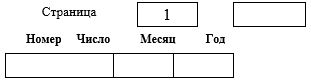       Раздел 1.      Достоверность и полноту сведений, приведенных в данном заявлении, подтверждаю      _____________________________________________ ___________________ _____________      Фамилия, имя, отчество (при его наличии) руководителя организации (уполномоченного лица) -
покупателя подпись дата (индивидуального предпринимателя - покупателя)      Раздел 2.      [MISSING IMAGE: ,  ]      1) В случае установления налоговым органом несоответствия заполненных налогоплательщиком реквизитов заявления требованиям Договора о Евразийском экономическом союзе от 29 мая 2014 года налоговый орган производит отметку об уплате косвенных налогов после устранения выявленных несоответствий налогоплательщиком.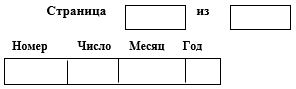       Раздел 3.Қазақстан Республикасының Әділет министрлігі________ облысының/қаласының Әділет департаментіНормативтік құқықтық акті 14.07.2020Нормативтік құқықтық актілерді мемлекеттіктіркеудің тізіліміне № 20955 болып енгізілдіРезультаты согласованияМинистерство финансов РК - директор Департамента Мурат Бухарбаевич Адилханов, 07.07.2020 12:09:35, положительный результат проверки ЭЦПМинистерство юстиции РК - Исполнящий обязанности министра Наталья Виссарионовна Пан, 09.07.2020 18:31:13, положительный результат проверки ЭЦПРезультаты подписанияМинистерство финансов РК - исполняющий обязанности Министра финансов Б. Шолпанкулов, 10.07.2020 10:39:04, положительный результат проверки ЭЦППриложение 16к приказу исполняющий обязанности Министра финансовот 10 июля 2020 года№ 665Стандарт государственной услуги «Прием налоговых форм при экспорте (импорте) товаров в Евразийском экономическом союзе»Стандарт государственной услуги «Прием налоговых форм при экспорте (импорте) товаров в Евразийском экономическом союзе»Стандарт государственной услуги «Прием налоговых форм при экспорте (импорте) товаров в Евразийском экономическом союзе»1Наименование услугодателяТерриториальные органы Комитета государственных доходов Министерства финансов Республики Казахстан по районам, городам и районам в городах, на территории специальных экономических зон 2Способы предоставления государственной услуги1) через некоммерческое акционерное общество «Государственная корпорация «Правительства для граждан» (далее– Государственная корпорация);2) посредством веб-портала «электронного правительства» www.egov.kz(далее – портал).3Сроки оказания государственной услуги1) прием налоговых форм, представленных на бумажном носителе в явочном порядке – в течение 20 (двадцать) минут с момента ее подачи;2) прием налоговых форм в электронном виде – не позднее 1 (одного) рабочего дня с момента ее принятия системой приема налоговой отчетности услугодателя;3) максимально допустимое время ожидания для сдачи пакета документов услугополучателем в Государственной корпорации – 15 (пятнадцать) минут;4) максимально допустимое время обслуживания услугополучателя в Государственной корпорации – 15 (пятнадцать) минут.4Форма оказания государственной услугиЭлектронная (полностью автоматизированная) или бумажная5Результат оказания государственной услуги1) отметка Госкорпорации о приеме налоговых форм, представленных на бумажном носителе в явочном порядке;2) отметка времени и даты приема почтовой или иной организации связи о приеме налоговой отчетности;3) уведомление/подтверждение о приеме услугодателем налоговой отчетности в электронном виде;4) подтверждение налоговыми органами факта уплаты налога на добавленную стоимость (далее – НДС) по импортированным товарам в заявлении о ввозе товаров и уплате косвенных налогов путем проставления соответствующей отметки;5) мотивированный ответ услугодателя об отказе в оказании государственной услуги в случаях и по основаниям, указанных в пункте 9 настоящего приложение 1 к Правилам.Форма предоставления результата оказания государственной услуги: электронная и (или) бумажная.6Размер платы, взимаемой с услугополучателя при оказании государственной услуги, и способы ее взимания в случаях, предусмотренных законодательством Республики КазахстанГосударственная услуга предоставляется бесплатно7График работы 1) услугодателя – с понедельника по пятницу, с 9.00 до 18.30 часов с перерывом на обед с 13.00 до 14.30 часов, кроме выходных и праздничных дней согласно Трудовому кодексу Республики Казахстан от 23 ноября 2015 года (далее – Трудовой кодекс РК).2) Государственной корпорации – с понедельника по субботу, за исключением воскресенья, праздничных дней согласно Трудовому кодексу РК в соответствии с установленным графиком работы с 9.00 часов до 20.00 часов, без перерыва на обед.Прием осуществляется в порядке электронной очереди, по месту регистрации услугополучателя без ускоренного обслуживания, возможно бронирование электронной очереди посредством портала;3) портала – круглосуточно, за исключением технических перерывов в связи с проведением ремонтных работ (при обращении услугополучателя после окончания рабочего времени, в выходные и праздничные дни согласно Трудовому кодексу РК, прием заявления и выдача результата оказания государственной услуги осуществляется следующим рабочим днем).Адреса мест оказания государственной услуги размещены на интернет-ресурсе:1) Государственной корпорации: www.gov4c.kz;3) портала www.egov.kz.8Перечень документов, необходимых для оказания государственной услугипри обращении услугополучателя либо его представителя, действующего на основании документа, выданного в соответствии с гражданским законодательством Республики Казахстан, в которой указываются соответствующие полномочия представителяпри экспорте товаров в Евразийский экономический союз или выполнении работ по переработке давальческого сырья услугополучатель – плательщик НДС предоставляет:1) декларацию по НДС;2) перечень заявлений, являющийся приложением к декларации по НДС;при импорте товаров, в том числе товаров, являющихся продуктами переработки давальческого сырья, на территорию Республики Казахстан с территории Евразийского экономического союза налогоплательщик обязан представить в налоговый орган по месту нахождения (жительства) декларацию по косвенным налогам по импортированным товарам, в том числе по договорам (контрактам) лизинга, на бумажном носителе и в электронном виде либо в электронном виде не позднее 20-го числа месяца, следующего за налоговым периодом. Одновременно представляет следующие документы:1) заявление (заявления) о ввозе товаров и уплате косвенных налогов на бумажном носителе (в четырех экземплярах) и в электронной форме либо только в электронной форме по форме, согласно приложению 3 к настоящим Правилам;2) выписку банка, подтверждающую фактическую уплату косвенных налогов по импортированным товарам, и (или) иной платежный документ, предусмотренный законодательством Республики Казахстан о банках и банковской деятельности, подтверждающий исполнение налогового обязательства по уплате косвенных налогов по импортированным товарам, или документ, выданный уполномоченным органом, подтверждающий предоставление налогоплательщику права на изменение срока уплаты налога, или документы, подтверждающие освобождение от НДС.При этом указанные документы не представляются при ином порядке уплаты НДС, а также в случае наличия переплаты на лицевых счетах по НДС по импортированным товарам, которая подлежит зачету в счет предстоящих платежей по НДС по импортированным товарам при условии, что налогоплательщиком не подано заявление на зачет указанных сумм переплаты по другим видам налогов и платежей в бюджет или возврат на расчетный счет.3) товаросопроводительные и (или) иные документы, подтверждающие перемещение товаров с территории одного государства-члена Евразийского экономического союза на территорию Республики Казахстан – не представляются в случае, если для отдельных видов перемещения товаров в том числе перемещения товаров без использования транспортных средств, оформление этих документов не предусмотрено законодательством Республики Казахстан;4) счета-фактуры, оформленные в соответствии с законодательством государства-члена Евразийского экономического союза при отгрузке товаров, в случае, если их выставление (выписка) предусмотрено (предусмотрена) законодательством государства-члена Евразийского экономического союза.Если выставление (выписка) счета-фактуры не предусмотрено (предусмотрена) законодательством государства-члена Евразийского экономического союза либо товары приобретаются у налогоплательщика государства, не являющегося государством-членом Евразийского экономического союза, то вместо счета-фактуры представляется иной документ, выставленный (выписанный) продавцом, подтверждающий стоимость импортированных товаров;5) договоры (контракты), на основании которых приобретены товары, импортированные на территорию Республики Казахстан с территории государства-члена Евразийского экономического союза, в случае лизинга товаров (предметов лизинга) – договоры (контракты) лизинга, в случае предоставления займа в виде вещей – договоры займа, договоры (контракты) об изготовлении товаров, договоры (контракты) на переработку давальческого сырья;6) информационное сообщение, представленное налогоплательщику Республики Казахстан налогоплательщиком другого государства-члена Евразийского экономического союза либо налогоплательщиком государства, не являющегося членом Евразийского экономического союза, подписанное руководителем (индивидуальным предпринимателем) и заверенное печатью организации, реализующими товары, импортированные с территории третьего государства-члена Евразийского экономического союза, содержащее сведения о налогоплательщике третьего государства-члена Евразийского экономического союза и договоре (контракте), заключенном с налогоплательщиком этого третьего государства-члена Евразийского экономического союза, о приобретении импортированного товара;7) договоры (контракты) комиссии или поручения (в случаях их заключения);8) договоры (контракты), на основании которых приобретены товары, импортированные на территорию Республики Казахстан с территории другого государства-члена Евразийского экономического союза, по договорам комиссии или поручения.В случае розничной купли-продажи при отсутствии документов, указанных в подпунктах 3), 4) и 5) части четвертой настоящего пункта, представляются документы, подтверждающие получение (либо приобретение) импортированных на территорию Республики Казахстан товаров (в том числе чеки контрольно-кассовой машины, товарные чеки, закупочные акты).По договорам (контрактам) лизинга одновременно с декларацией по косвенным налогам по импортированным товарам представляют документы, предусмотренные подпунктами 1)-8) части четвертой настоящего пункта.В случае, если дата наступления срока оплаты части стоимости товаров (предметов лизинга), предусмотренная в договоре (контракте) лизинга, наступает после ввоза товаров (предмета лизинга) на территорию Республики Казахстан одновременно с декларацией по косвенным налогам по импортированным товарам представляют документы, предусмотренные подпунктами 1), 3), 4) и 5) части четвертой настоящего пункта.В случае если по договору (контракту) лизинга дата наступления срока оплаты части стоимости товаров (предметов лизинга) установлена до даты ввоза товаров (предметов лизинга) на территорию Республики Казахстан одновременно с декларацией по косвенным налогам по импортированным товарам представляют документы, предусмотренные подпунктами 1)-5) части четвертой настоящего пункта.В последующем одновременно с декларацией по косвенным налогам по импортированным товарам представляют документы (их копии), предусмотренные подпунктами 1) и 2) части четвертой настоящего пункта.Документы, указанные в подпунктах 2)-8) части четвертой настоящего пункта не представляются при представлении декларации по косвенным налогам по импортированным товарам и заявления (заявлений) о ввозе товаров и уплате косвенных налогов только в электронном виде.на портал:при экспорте товаров в государства-члены Евразийского экономического союза или выполнении работ по переработке давальческого сырья плательщик НДС:декларацию по НДС в форме электронного документа;перечень заявлений, являющийся приложением к декларации по НДС;при импорте товаров, в том числе товаров, являющихся продуктами переработки давальческого сырья, на территорию Республики Казахстан с территории государств-членов Евразийского экономического союза налогоплательщик обязан представить услугодателю по месту нахождения (жительства) декларацию по косвенным налогам по импортированным товарам, в том числе по договорам (контрактам) лизинга, не позднее 20-го числа месяца, следующего за налоговым периодом:1) декларацию по косвенным налогам по импортированным товарам, в том числе по договорам (контрактам) лизинга установленной формы;2) заявление (заявления) о ввозе товаров и уплате косвенных налогов по форме, согласно приложению 3 к настоящим Правилам.9Основания для отказа в оказании государственной услуги, установленные законами Республики Казахстандекларация по косвенным налогам по импортированным товарам считается непредставленной в налоговые органы в случаях, указанных в части четвертой настоящего пункта, а также в случае непредставления заявления о ввозе товаров и уплате косвенных налогов;заявление о ввозе товаров и уплате косвенных налогов считается непредставленным в налоговые органы в случаях, указанных в части четвертой настоящего пункта, а также в случае непредставления декларации по косвенным налогам по импортированным товарам.Декларация по косвенным налогам по импортированным товарам и заявление о ввозе товаров и уплате косвенных налогов считаются не представленными в налоговые органы при наличии одного или нескольких из следующих случаев: 1) налоговые формы не соответствуют установленным уполномоченным органом формам;2) в налоговой форме:не указан код налогового органа;не указан или неверно указан идентификационный номер налогоплательщика (налогового агента);не указан налоговый период;не указана дата, на которую составляется декларация об активах и обязательствах; не указан вид налоговой отчетности; 3) налоговая отчетность:не подписана и (или) не заверена печатью со своим наименованием;имеет статус обработки «Отказ в обработке» при непринятии системой приема и обработки налоговой отчетности форматно-логического контроля.10Иные требования с учетом особенностей оказаниягосударственной услуги, в том числе оказываемой в электроннойформе и через Государственную корпорациюУслугополучателям, имеющим в установленном Кодексом Республики Казахстан от 18 сентября 2009 года «О здоровье народа и системе здравоохранения» полную или частичную утрату способности или возможности осуществлять самообслуживание, самостоятельно передвигаться, ориентироваться, прием документов для оказания государственной услуги производится работником Государственной корпорации с выездом по месту жительства посредством обращения через Единый контакт-центр 1414, 
8 800 080 777 (при оказании услуги через Государственную корпорацию).Услугополучатель имеет возможность получения государственной услуги в электронной форме через портал и через интернет-ресурс услугодателя www.kgd.gov.kz в «Кабинете налогоплательщика» при условии наличия ЭЦП.Услугополучатель имеет возможность получения информации о статусе оказания государственной услуги в режиме удаленного доступа посредством «личного кабинета» на портале, Единого контакт-центра.ПродавецПродавецПродавецПродавецПродавецПокупательПокупательПокупательПокупательПокупательИдентификационный код (номер) налогоплательщика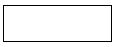 Идентификационный код (номер) налогоплательщикаИдентификационный код (номер) налогоплательщикаИдентификационный код (номер) налогоплательщикаИдентификационный код (номер) налогоплательщикаИдентификационный код (номер) налогоплательщикаИдентификационный код (номер) налогоплательщикаИдентификационный код (номер) налогоплательщикаИдентификационный код (номер) налогоплательщикаИдентификационный код (номер) налогоплательщика01 _____________________________________01 _____________________________________01 _____________________________________01 _____________________________________01 _____________________________________02 __________________________________________02 __________________________________________02 __________________________________________02 __________________________________________02 __________________________________________(наименование организации, фамилия, имя, отчество (при его наличии) индивидуального предпринимателя или (наименование организации, фамилия, имя, отчество (при его наличии) индивидуального предпринимателя) физического лица, не являющегося индивидуальным предпринимателем)(наименование организации, фамилия, имя, отчество (при его наличии) индивидуального предпринимателя или (наименование организации, фамилия, имя, отчество (при его наличии) индивидуального предпринимателя) физического лица, не являющегося индивидуальным предпринимателем)(наименование организации, фамилия, имя, отчество (при его наличии) индивидуального предпринимателя или (наименование организации, фамилия, имя, отчество (при его наличии) индивидуального предпринимателя) физического лица, не являющегося индивидуальным предпринимателем)(наименование организации, фамилия, имя, отчество (при его наличии) индивидуального предпринимателя или (наименование организации, фамилия, имя, отчество (при его наличии) индивидуального предпринимателя) физического лица, не являющегося индивидуальным предпринимателем)(наименование организации, фамилия, имя, отчество (при его наличии) индивидуального предпринимателя или (наименование организации, фамилия, имя, отчество (при его наличии) индивидуального предпринимателя) физического лица, не являющегося индивидуальным предпринимателем)(наименование организации, фамилия, имя, отчество (при его наличии) индивидуального предпринимателя или (наименование организации, фамилия, имя, отчество (при его наличии) индивидуального предпринимателя) физического лица, не являющегося индивидуальным предпринимателем)(наименование организации, фамилия, имя, отчество (при его наличии) индивидуального предпринимателя или (наименование организации, фамилия, имя, отчество (при его наличии) индивидуального предпринимателя) физического лица, не являющегося индивидуальным предпринимателем)(наименование организации, фамилия, имя, отчество (при его наличии) индивидуального предпринимателя или (наименование организации, фамилия, имя, отчество (при его наличии) индивидуального предпринимателя) физического лица, не являющегося индивидуальным предпринимателем)(наименование организации, фамилия, имя, отчество (при его наличии) индивидуального предпринимателя или (наименование организации, фамилия, имя, отчество (при его наличии) индивидуального предпринимателя) физического лица, не являющегося индивидуальным предпринимателем)(наименование организации, фамилия, имя, отчество (при его наличии) индивидуального предпринимателя или (наименование организации, фамилия, имя, отчество (при его наличии) индивидуального предпринимателя) физического лица, не являющегося индивидуальным предпринимателем)03 ____________________________________03 ____________________________________03 ____________________________________03 ____________________________________03 ____________________________________04 _________________________________________04 _________________________________________04 _________________________________________04 _________________________________________04 _________________________________________(код страны, место нахождения (жительства)(код страны, место нахождения (жительства)(код страны, место нахождения (жительства)(код страны, место нахождения (жительства)(код страны, место нахождения (жительства)(код страны, место нахождения (жительства)(код страны, место нахождения (жительства)(код страны, место нахождения (жительства)(код страны, место нахождения (жительства)(код страны, место нахождения (жительства)05 № договора (контракта) ______ Дата договора (контракта) __________ 20___г. № спецификации _______, _______ дата спецификации ____, ____05 № договора (контракта) ______ Дата договора (контракта) __________ 20___г. № спецификации _______, _______ дата спецификации ____, ____05 № договора (контракта) ______ Дата договора (контракта) __________ 20___г. № спецификации _______, _______ дата спецификации ____, ____05 № договора (контракта) ______ Дата договора (контракта) __________ 20___г. № спецификации _______, _______ дата спецификации ____, ____05 № договора (контракта) ______ Дата договора (контракта) __________ 20___г. № спецификации _______, _______ дата спецификации ____, ____05 № договора (контракта) ______ Дата договора (контракта) __________ 20___г. № спецификации _______, _______ дата спецификации ____, ____05 № договора (контракта) ______ Дата договора (контракта) __________ 20___г. № спецификации _______, _______ дата спецификации ____, ____05 № договора (контракта) ______ Дата договора (контракта) __________ 20___г. № спецификации _______, _______ дата спецификации ____, ____05 № договора (контракта) ______ Дата договора (контракта) __________ 20___г. № спецификации _______, _______ дата спецификации ____, ____05 № договора (контракта) ______ Дата договора (контракта) __________ 20___г. № спецификации _______, _______ дата спецификации ____, ____06 _______________________________________________________________________________________
(наименование организации (фамилия, имя, отчество (при его наличии) индивидуального предпринимателя) код страны, место нахождения (жительства)06 _______________________________________________________________________________________
(наименование организации (фамилия, имя, отчество (при его наличии) индивидуального предпринимателя) код страны, место нахождения (жительства)06 _______________________________________________________________________________________
(наименование организации (фамилия, имя, отчество (при его наличии) индивидуального предпринимателя) код страны, место нахождения (жительства)06 _______________________________________________________________________________________
(наименование организации (фамилия, имя, отчество (при его наличии) индивидуального предпринимателя) код страны, место нахождения (жительства)06 _______________________________________________________________________________________
(наименование организации (фамилия, имя, отчество (при его наличии) индивидуального предпринимателя) код страны, место нахождения (жительства)06 _______________________________________________________________________________________
(наименование организации (фамилия, имя, отчество (при его наличии) индивидуального предпринимателя) код страны, место нахождения (жительства)06 _______________________________________________________________________________________
(наименование организации (фамилия, имя, отчество (при его наличии) индивидуального предпринимателя) код страны, место нахождения (жительства)06 _______________________________________________________________________________________
(наименование организации (фамилия, имя, отчество (при его наличии) индивидуального предпринимателя) код страны, место нахождения (жительства)06 _______________________________________________________________________________________
(наименование организации (фамилия, имя, отчество (при его наличии) индивидуального предпринимателя) код страны, место нахождения (жительства)06 _______________________________________________________________________________________
(наименование организации (фамилия, имя, отчество (при его наличии) индивидуального предпринимателя) код страны, место нахождения (жительства)07  № договора (контракта) ______ Дата договора (контракта) __________ 20___г. № спецификации _______ , _______ дата спецификации ____ , ____
(в случае заключения договора лизинга в ячейке □ указывается отметка Х,
в случае заключения договора переработки давальческого сырья в ячейке □ указывается отметка Х,
в случае заключения договора о приобретении товара у физического лица, не являющегося индивидуальным предпринимателем, в ячейке □ указывается отметка Х)07  № договора (контракта) ______ Дата договора (контракта) __________ 20___г. № спецификации _______ , _______ дата спецификации ____ , ____
(в случае заключения договора лизинга в ячейке □ указывается отметка Х,
в случае заключения договора переработки давальческого сырья в ячейке □ указывается отметка Х,
в случае заключения договора о приобретении товара у физического лица, не являющегося индивидуальным предпринимателем, в ячейке □ указывается отметка Х)07  № договора (контракта) ______ Дата договора (контракта) __________ 20___г. № спецификации _______ , _______ дата спецификации ____ , ____
(в случае заключения договора лизинга в ячейке □ указывается отметка Х,
в случае заключения договора переработки давальческого сырья в ячейке □ указывается отметка Х,
в случае заключения договора о приобретении товара у физического лица, не являющегося индивидуальным предпринимателем, в ячейке □ указывается отметка Х)07  № договора (контракта) ______ Дата договора (контракта) __________ 20___г. № спецификации _______ , _______ дата спецификации ____ , ____
(в случае заключения договора лизинга в ячейке □ указывается отметка Х,
в случае заключения договора переработки давальческого сырья в ячейке □ указывается отметка Х,
в случае заключения договора о приобретении товара у физического лица, не являющегося индивидуальным предпринимателем, в ячейке □ указывается отметка Х)07  № договора (контракта) ______ Дата договора (контракта) __________ 20___г. № спецификации _______ , _______ дата спецификации ____ , ____
(в случае заключения договора лизинга в ячейке □ указывается отметка Х,
в случае заключения договора переработки давальческого сырья в ячейке □ указывается отметка Х,
в случае заключения договора о приобретении товара у физического лица, не являющегося индивидуальным предпринимателем, в ячейке □ указывается отметка Х)07  № договора (контракта) ______ Дата договора (контракта) __________ 20___г. № спецификации _______ , _______ дата спецификации ____ , ____
(в случае заключения договора лизинга в ячейке □ указывается отметка Х,
в случае заключения договора переработки давальческого сырья в ячейке □ указывается отметка Х,
в случае заключения договора о приобретении товара у физического лица, не являющегося индивидуальным предпринимателем, в ячейке □ указывается отметка Х)07  № договора (контракта) ______ Дата договора (контракта) __________ 20___г. № спецификации _______ , _______ дата спецификации ____ , ____
(в случае заключения договора лизинга в ячейке □ указывается отметка Х,
в случае заключения договора переработки давальческого сырья в ячейке □ указывается отметка Х,
в случае заключения договора о приобретении товара у физического лица, не являющегося индивидуальным предпринимателем, в ячейке □ указывается отметка Х)07  № договора (контракта) ______ Дата договора (контракта) __________ 20___г. № спецификации _______ , _______ дата спецификации ____ , ____
(в случае заключения договора лизинга в ячейке □ указывается отметка Х,
в случае заключения договора переработки давальческого сырья в ячейке □ указывается отметка Х,
в случае заключения договора о приобретении товара у физического лица, не являющегося индивидуальным предпринимателем, в ячейке □ указывается отметка Х)07  № договора (контракта) ______ Дата договора (контракта) __________ 20___г. № спецификации _______ , _______ дата спецификации ____ , ____
(в случае заключения договора лизинга в ячейке □ указывается отметка Х,
в случае заключения договора переработки давальческого сырья в ячейке □ указывается отметка Х,
в случае заключения договора о приобретении товара у физического лица, не являющегося индивидуальным предпринимателем, в ячейке □ указывается отметка Х)07  № договора (контракта) ______ Дата договора (контракта) __________ 20___г. № спецификации _______ , _______ дата спецификации ____ , ____
(в случае заключения договора лизинга в ячейке □ указывается отметка Х,
в случае заключения договора переработки давальческого сырья в ячейке □ указывается отметка Х,
в случае заключения договора о приобретении товара у физического лица, не являющегося индивидуальным предпринимателем, в ячейке □ указывается отметка Х)№ ппНаименование товараКод товара ТН ВЭДЕдиница измерения товараКоличество товараСтоимость товара (работы)ВалютаВалютаТранспортный (товаросопроводительный) документТранспортный (товаросопроводительный) документ№ ппНаименование товараКод товара ТН ВЭДЕдиница измерения товараКоличество товараСтоимость товара (работы)КодКурсТранспортный (товаросопроводительный) документТранспортный (товаросопроводительный) документ№ ппНаименование товараКод товара ТН ВЭДЕдиница измерения товараКоличество товараСтоимость товара (работы)КодКурсСерия, номерДата12345678910ИТОГО:ИТОГО:ХХХХХХХХСчет-фактураСчет-фактураДата принятия на учет товараНалоговая базаНалоговая базаСтавки налогаСтавки налогаСтавки налогаСуммы налоговСуммы налоговСчет-фактураСчет-фактураДата принятия на учет товараАкцизовНДСАкцизовАкцизовНДСАкцизовНДСНомерДатаДата принятия на учет товараАкцизовНДСтвердые (специфические)адвалорныеНДСАкцизовНДС11121314151617181920ХХХХХХОтметка о регистрации заявления при представлении в налоговый орган
 Номер Число Месяц Год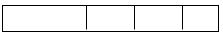 Отметка налогового органа об уплате косвенных налогов (освобождении от налогообложения НДС и (или) акцизов) по месту постановки на учет покупателя производится в течение десяти рабочих дней с даты отметки о регистрации Заявления.
НДС в сумме ____________ уплачен
Акцизы в сумме ____________ уплачены
_______________ ____________ ________ _____________ Фамилия, имя, отчество (при его наличии) инспектора должность подпись дата _____________________________________ ________ _________ Руководитель (заместитель руководителя) подпись дата ____________________________________ Место печати наименование налогового органаПродавец, комитент, доверитель, принципал
(нужное подчеркнуть)Покупатель, комиссионер, поверенный, агент
(нужное подчеркнуть)Идентификационный код (номер) налогоплательщика
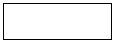 Идентификационный код (номер) налогоплательщика
08 _____________________________________09 ____________________________________( наименование организации, фамилия, имя, отчество индивидуального предпринимателя)(наименование организации, фамилия, имя, отчество индивидуального предпринимателя)10 ____________________________________11 _____________________________________(код страны, место нахождения (жительства)(код страны, место нахождения (жительства)12 № договора (контракта) ______Дата договора (контракта) __________ 20___г. № спецификации _______, _______ дата спецификации ____, ____12 № договора (контракта) ______Дата договора (контракта) __________ 20___г. № спецификации _______, _______ дата спецификации ____, ______________________________________________________________  __________________  _____________
Фамилия, имя, отчество руководителя организации (уполномоченного лица) - покупателя подпись дата
(индивидуального предпринимателя - покупателя)
__________________________________________________________________________________________________________________________________________  __________________  _____________
Фамилия, имя, отчество руководителя организации (уполномоченного лица) - покупателя подпись дата
(индивидуального предпринимателя - покупателя)
________________________________________________________________________________